           GUIA PRÁCTICA  EDUCACION TECNOLOGICA       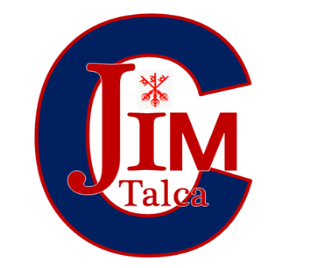 ENSEÑANZA BÁSICAI ítem, selección múltiple, encierra en con un circulo la alternativa correcta.(6 puntos)Un objeto tecnológico es:Es todo aquello creado por el hombre, para cubrir una necesidad.Es todo aquello creado por el hombre.Es un conjunto de elementos que da tranquilidad al hombre.Todas las anteriores.Un  objeto posee:Forma.Resistencia, dureza, flexibilidad, durabilidad.TexturaTodas  las anteriores II ítem, describe: (6 puntos)¿Cómo  crees que se gesto la tecnología? da un ejemplo concreto con tu vida normal.      III ítem,  dibuja un objeto tecnológico y describe brevemente su función (8 puntos)NOMBRE ALUMNO:NOMBRE ALUMNO:FECHA:CURSO: 5° básicoFecha de entrega: 30 de abril 2020Fecha de entrega: 30 de abril 2020Fecha de entrega: 30 de abril 2020CONTENIDO: objeto tecnológico, tecnología.CONTENIDO: objeto tecnológico, tecnología.CONTENIDO: objeto tecnológico, tecnología.OBJETIVO:  Conocer el concepto tecnología.Comprender las características de un objeto.OBJETIVO:  Conocer el concepto tecnología.Comprender las características de un objeto.OBJETIVO:  Conocer el concepto tecnología.Comprender las características de un objeto.Dibuja el objetoObjeto:Descripción: